ACTA DE ADJUDICACIÓN DE CARGOS DE SUPERVISORESJURADO DE CONCURSOS DE NIVEL INICIAL, PRIMARIO Y SUS MODALIDADESCARGO: SUPLENCIA DE SUPERVISOR ESCOLAR DE NIVEL INICIALFECHA: 01 DE SEPTIEMBRE DE 2022En la ciudad de Paraná, se publicó el día 30 de agosto de 2022, la primera convocatoria para participar de manera virtual, en el marco de la Resolución Nº 1318/22 C.G.E., de la cobertura de un cargo de la suplencia de Supervisor Escolar de Nivel Inicial, por la plataforma Meet a través de la siguiente dirección https://meet.google.com/sji-radv-dyt el día 31/08/22 a las 11:00hs.En la convocatoria se establece que los aspirantes deben enviar mail al correo  concursos.ipm.jurado.cge@entrerios.edu.ar especificando la vacante de interés, nombre, apellido, DNI, teléfono de contacto y correo electrónico. La inscripción antes mencionada se considera de carácter NO EXCLUYENTE.A las 11:00 Hs. del día 31 de agosto de 2022, se encuentran conectadas la docente PANIAGUA, Jorgelina; a las 11:05 Hs. se realiza la lectura de la convocatoria y los requisitos establecidos en la Resolución Nº 1318/22 C.G.E.CARGO: SUPLENCIA DE SUPERVISOR ESCOLAR ZONA “XVIII” DEPARTAMENTO FELICIANO - NIVEL INICIAL – STF (hasta el 27 de septiembre de 2022).A las 11:15 hs. quien se encuadra en el Artículo 1º, Inciso c) de la Resolución Nº 1318/22 CGE, es la docente  PANIAGUA, María Jorgelina - D.N.I. Nº 24.487.361, al realizarle el ofrecimiento, manifiesta su conformidad de optar por el citado cargo. ////////De acuerdo a ello, conforme al Artículo 1º, Inciso c) de la Resolución Nº 1318/22 C.G.E se adjudica el cargo SUPLENCIA DE SUPERVISOR ESCOLAR ZONA “XVIII” DEPARTAMENTO FELICIANO - NIVEL INICIAL – STF (hasta el 27 de septiembre de 2022) a la docente PANIAGUA, María Jorgelina - D.N.I. Nº 24.487.361Siendo las 11:20 hs se da por finalizado el concurso.Es todo cuanto este Jurado tiene por decir.JURADO DE CONCURSOSPARANÁ, 01/09/2022.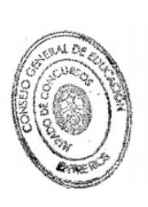 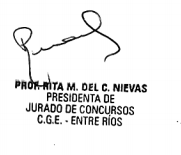 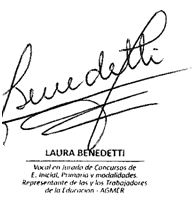 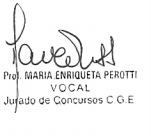 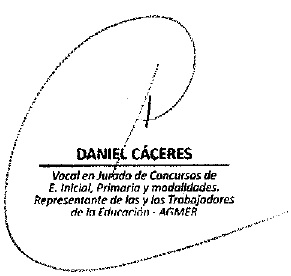 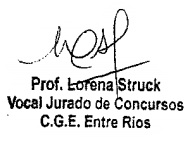 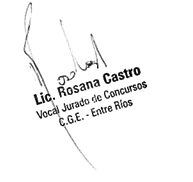 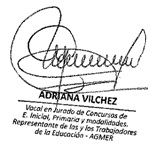 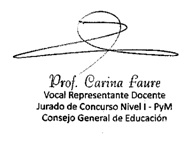 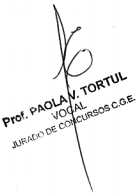 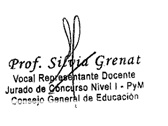 Fecha y hora  de inscripciónApellido ynombreDNICorreoelectrónicoOposición específicaconcursoNº 185Oposición no específicaconcursoNº 183Listado oficialconcursoNº 18930/08/2211:52 Hs.PANIAGUA, María Jorgelina 24.487.361mariajorgepaniagua@hotmail.com-DPTO. FELICIANOOM 0279,39 PUNTOS-